The ResurectionThe widow of Nain – Luke 7:11-17Jesus will turn things around with His resurrection power and give new life and fresh hope. 1. The resurrection declared Jesus to be the Son of GodRomans 1:1-6, Acts 2:22-24And declared to be the Son of God with power according to the Spirit of holiness, by the resurrection from the dead. Romans 1:42. The Resurrection guarantees future resurrectionAll who are in the graves will hear His voice – John 5:19-29The Resurrection of Life – John 11:25-26, 1 Corinthians 15:50-58, 1 Thessalonians 4:13-18The Resurrection of condemnation – Revelation 20:11:15And God both raised up the Lord and will also raise us up by His power. I Corinthians 6:143. Resurrection life is now available to the believer Romans 8:1-2, 11, Ephesians 2:1-10, John 10:10, 1 Peter 1:3But if the Spirit of Him who raised Jesus from the dead dwells in you, He who raised Christ from the dead will also give life to your mortal bodies through His Spirit who dwells in you. Romans 8:114. There is always death before resurrectionYour must be willing to turn from what you know is wrong and begin a new life with Christ. Most assuredly, I say to you, unless a grain of wheat falls into the ground and dies, it remains alone; but if it dies, it produces much grain. He who loves his life will lose it, and he who hates his life in this world will keep it for eternal life. John 12:24-25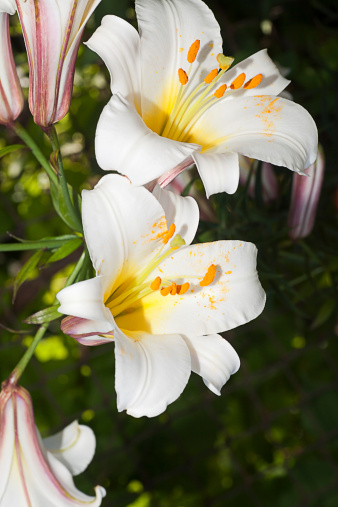 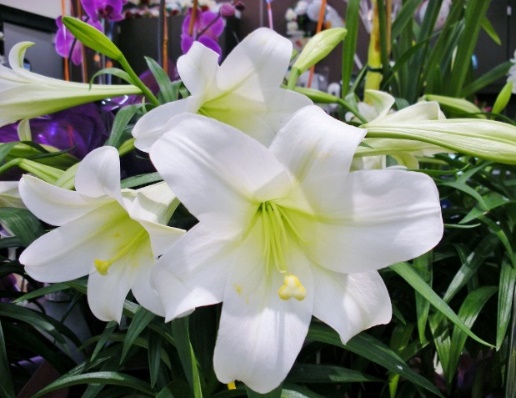 